Výzva obce Osičky k veřejnému pořádku a dodržování pravidel společného soužití. 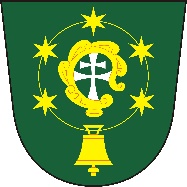 Vážení spoluobčané, sousedé, vedení Obce Osičky má zájem o upravený vzhled a čistotu na pozemcích patřících zejména obci a na veřejných prostranstvích. Naším cílem je upravenost a pořádek ve všech částech obce. Tato snaha se však neobejde bez vaší dobré vůle a respektu k nastaveným pravidlům. 
Mohli bychom Vás zahrnout paragrafy a odkazy na vyhlášky a zákony, které je třeba dodržovat, abychom pořádku dosáhli. Místo toho vám přinášíme stručnou a srozumitelnou formu pravidel, která v případě jejich porušení budeme řešit nejenom prostřednictvím nadřízených institucí obce, ale všemi dostupnými prostředky prosazovat a vymáhat.1. NEPOŘÁDEK NA OBECNÍCH POZEMCÍCH A VEŘEJNÝCH PROSTRANSTVÍCH 
Není dovoleno na obecních pozemcích skladovat jakýkoli materiál. Předměty  - jako např.  vraky strojů, chátrající budovy, apod. na volně přístupných prostranstvích, nejsou přípustné! Není možné ohrožovat zdraví a bezpečnost občanů, ani narušovat vzhled obce.  
Majitelé neobdělávaných, nebo nezastavěných pozemků, zejména u komunikací a zastavěných ploch jsou povinni zajistit posekání a vymýcení svých pozemků, které jednak narušují vzhled obce, ale jsou současně zdrojem plevelů a alergenů.  Jakýkoli poplatek za užívání veřejného prostranství je pro obec bezvýznamnou kompenzací za nepořádek a nečistý vzhled obce.  Upřednostňujeme pořádek, nikoli poplatky
Zákon č. 200/1990 Sb., o přestupcích, §47b, odst. 1. písm. d) Podle tohoto zákona se přestupku dopustí ten, kdo neudržuje čistotu a pořádek na svém nebo jím užívaném pozemku tak, že naruší vzhled obce. Za tento přestupek může obec uložit pokutu až do výše 10 000,- Kč 

2. PARKOVÁNÍ VOZIDEL 
Parkování a stání vozidel bude tolerováno pouze na vjezdech a místech k tomu určených, nebo s povolením Obecního úřadu Osičky. Nepřípustné je stání na komunikacích a zelených plochách s výjimkou parkování a stání po dobu pořádání společenských a sportovních akcí pod záštitou, nebo se souhlasem obce. 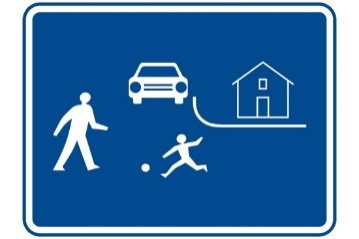 			361 ZÁKONze dne 14. září 2000O provozu na pozemních komunikacích a o změnách některých zákonů (zákon o silničním provozu)§ 39(1) Obytná zóna je zastavěná oblast, jejíž začátek je označen dopravní značkou "Obytná zóna" a konec je označen dopravní značkou "Konec obytné zóny".(2) Pěší zóna je oblast, jejíž začátek je označen dopravní značkou "Pěší zóna" a konec je označen dopravní značkou "Konec pěší zóny".(3) V obytné a pěší zóně smějí chodci užívat pozemní komunikaci v celé její šířce, přičemž se na ně nevztahuje § 53. Hry dětí na pozemní komunikaci jsou dovoleny jen v obytné zóně.(4) Do pěší zóny je povolen vjezd jen vozidlům vyznačeným ve spodní části dopravní značky podle odstavce 2.(5) V obytné zóně a pěší zóně smí řidič jet rychlostí nejvýše 20 km h. Přitom musí dbát zvýšené ohleduplnosti vůči chodcům, které nesmí ohrozit; v případě nutnosti musí zastavit vozidlo. Stání je dovoleno jen na místech označených jako parkoviště.(6) Za účelem organizování dopravy může obec v obecně závazné vyhlášce obce vydané v přenesené působnosti vymezit místní komunikace nebo jejich úseky v obytné zóně, které nelze užít ke stání nákladního vozidla nebo jízdní soupravy.(7) V obytné zóně a pěší zóně musí chodci umožnit vozidlům jízdu. To platí i pro děti hrající si v obytné zóně.Parkování na veřejné zeleni zakazuje zák. č. 361/2000 Sb., o provozu na pozemních komunikacích. Vlastníci vozidel si proto musí přizpůsobit svůj pozemek k umístění automobilu) 3. POHYB ZVÍŘATPohyb psů upravuje samostatně vyhláška obce Osičky.  Odchyt psa a péče o něj do doby nalezení majitele jsou sankcionovány pokutou odrážející tyto náklady. Výše pokuty se dle Zákona o obcích pohybuje od 500 Kč až do výše 100 tis. Kč. Stejným způsobem bude sankcionován pohyb psů na veřejných prostranstvích a v zastavěných částech obce bez vodítka.Únik zvířete lze vykládat tak, že „se jedná o vzdálení se zvířete ze sféry ovladatelnosti zvířete jeho chovatelem, kdy chovatel není schopen své zvíře ovládat a určovat jeho chování. Je věcí chovatele, jak zabezpečí, aby zvíře neuniklo. V případě úniku zvířete není chovatel přítomen v blízkosti zvířete. Zvíře není pod kontrolou nebo dohledem chovatele. V důsledku úniku se zvíře stává zvířetem toulavým, kterým se podle zákona na ochranu zvířat rozumí zvíře v lidské péči, které není pod trvalou kontrolou nebo dohledem fyzické osoby nebo chovatele a které se pohybuje volně mimo své ustájení, výběhové prostory nebo mimo domácnost svého chovatele“ (vyjádření Ministerstva zemědělství ze dne 04.01.2010, č.j. 231/201017210).  V tomto případě hrozí riziko způsobení škody na zdraví nebo na majetku. Výše uvedené jednání chovatele je možné kvalifikovat jako přestupek/správní delikt dle zákona č. 246/1992 Sb., na ochranu zvířat proti týrání, ve znění pozdějších předpisů (dále jen „zákon na ochranu zvířat proti týrání“), konkrétně např. § 27 odst. 2 písm. f, § 27 odst. 3 písm. e), § 27a odst. 3 písm. d) a § 27a odst. 4 písm. e), a lze za něj uložit pokutu do 50.000 Kč. Příslušným k projednání přestupku/správního deliktu je obecní úřad obce s rozšířenou působností.	Je třeba si uvědomit, že volně pobíhající zvíře může být nebezpečné pro své okolí. Pes může napadnout lidi, zejména chodce a cyklisty, dále ostatní zvířata, jakékoliv zvíře může zavinit dopravní nehodu nebo způsobit škodu na majetku. I když pes za Vaší přítomnosti se nemusí projevovat agresivně, nemůžete vědět, jak bude reagovat v případě Vaší nepřítomnosti. Následky útoku psa na člověka, především jedná-li se o psa větší rasy a dítě, mohou být velmi závažné.4. VÝSADBA ZELENĚ Vítáme údržbu a zvelebování prostranství před nemovitostmi a za to patří majitelům velké poděkování.  Výsadba zeleně (živých plotů, okrasných keřů a stromů) je možná pouze na vlastním pozemku. Pokud je taková výsadba uskutečněná na pozemcích obce a brání bezpečnosti provozu, průjezdnosti, nebo zachování čistoty, bude majitel vyzván k nápravě (přesazení, redukci nebo likvidaci). Po marné výzvě tak učiní Obec Osičky. Úprava pozemků ve vlastnictví obce je možná pouze s vědomím a souhlasem vlastníka – a tím je obec.Pevně věříme, že vše na co jsme Vás tímto upozornili, budete dodržovat a obec nebude muset přikročit k radikálnějším řešením, která jsou vždy pro obě strany nepříjemná a zbytečně zatěžují. Všem, kteří máte aktivní přístup, sami poukazujete na nepořádek a nebojíte se přiložit ruku k dílu děkujeme. Jsme vám za to vděční a těšíme se, že se nám postupně podaří udělat naši obec krásnější pro všechny. S poděkováním vaši zastupitelé 